МУНИЦИПАЛЬНОЕ БЮДЖЕТНОЕ ОБРАЗОВАТЕЛЬНОЕ УЧРЕЖДЕНИЕ«СИВИНСКАЯ СРЕДНЯЯ ОБЩЕОБРАЗОВАТЕЛЬНАЯ ШКОЛА»ПАСПОРТДОСТУПНОСТИ ДЛЯ ИНВАЛИДОВОБЪЕКТА СОЦИАЛЬНОЙ ИНФРАСТРУКТУРЫ И ПРЕДОСТАВЛЯЕМЫХ НА НЕМ УСЛУГ В СФЕРЕ ОБРАЗОВАНИЯс.СИВА 2017г                                                                                                                        								Утверждено:Директор МБОУ «Сивинская СОШ»___________О,А.Русецких«19» декабря 2017гПАСПОРТ ДОСТУПНОСТИобъекта социальной, инженерной и транспортной инфраструктур№11. Общие сведения об объекте    1.1. Наименование (вид) объекта: здание муниципального бюджетного общегообразовательного учреждения    1.2. Адрес объекта: 617240 Пермский край, Сивинский район, с.Сива, ул. Ленина 57    1.3. Сведения о размещении объекта:          отдельно стоящее здание: 3____ этажа, 10046__ кв. м;    часть здания: _________ этажей (или на _______ этаже), _________ кв. м.    1.4. Год постройки здания     2012г, последнего капитального ремонта--нет          наличие прилегающего земельного участка (да, нет)       47140  кв. м.    1.5. Дата предстоящих плановых ремонтных работ: текущего - _2018гкапитального - __нет_________.    Сведения об организации, расположенной на объекте:    1.6. Название организации (учреждения) (полное юридическое наименование согласно уставу, краткое наименование): Муниципальное бюджетное общее образовательное учреждение  Сивинская средняя образовательная школа. (краткое наименование: МБОУ «Сивинская СОШ».    1.7. Юридический адрес организации (учреждения): 617240 Пермский край, Сивинский район, с.Сива, ул.Ленина 57    1.8.   Основание  для  пользования  объектом: ( оперативное  управление,аренда, собственность.)  оперативное управление    1.9. Форма собственности (государственная, негосударственная).государственная    1.10.   Территориальная   принадлежность   (федеральная,  региональная, муниципальная).  муниципальная    1.11. Вышестоящая организация: Управление образования Администрации Сивинского муниципального района.                                                                                                                   (наименование)    1.12. Адрес вышестоящей организации, другие координаты: Пермский край, Сивинский район, с.Сива, ул.Ленина 662. Характеристика деятельности организации на объекте (по обслуживанию населения) 2.1.   Сфера  деятельности  (здравоохранение,  образование,  социальная защита,   физическая  культура  и  спорт,  культура,  связь  и  информация, транспорт, жилой фонд, торговля и сфера услуг, другое):  образование 2.2. Виды оказываемых услуг: предоставление образовательных услуг    2.3.  Форма  оказания услуг на объекте с длительным пребыванием, в том числе проживанием на дому, дистанционно.)  на объекте    2.4.  Категории  обслуживаемого  населения  по возрасту: (дети, взрослые трудоспособного возраста, пожилые; все возрастные категории). дети    2.5.  Категории  обслуживаемых  инвалидов ( инвалиды, передвигающиеся на коляске,  инвалиды с нарушениями опорно-двигательного аппарата, нарушениями зрения, нарушениями слуха, нарушениями умственного развития). К,О,У.    2.6. Плановая мощность: посещаемость (количество обслуживаемых в день), вместимость, пропускная способность            924 человек    2.7.   Участие   в исполнение   индивидуальной  программы  реабилитации инвалида, ребенка-инвалида: (да, нет). нет3. Состояние доступности объекта    3.1.  Путь  следования  к  объекту  пассажирским  транспортом  (описать маршрут    движения    с    использованием    пассажирского    транспорта):___Пассажирский транспорт автобусы районного значения, пути следования из отдаленных сел района до автостанции с.Сива.    Наличие    адаптированного    пассажирского   транспорта   к   объекту: __не предусмотрено____________    3.2. Путь к объекту от ближайшей остановки пассажирского транспорта:    3.2.1. расстояние до объекта от остановки транспорта: __800__ м;    3.2.2. время движения (пешком): ___10—15_ мин.;    3.2.3.  наличие  выделенного  от  проезжей  части пешеходного пути (да,     нет);  да__    3.2.4.   перекрестки:  ( нерегулируемые;   регулируемые,   со   звуковой сигнализацией, таймером; нет)   нерегулируемые перекрестки обозначены знаком «Пешеходный переход»___    3.2.5.   информация   на   пути  следования  к  объекту: ( акустическая, тактильная, визуальная; нет);  нет    3.2.6.    перепады    высоты    на    пути:    есть,    нет   (описать) ___пешеходный тротуар по ул Пушкина и ул. Ленина с уклоном более 5%.    Их     обустройство    для    инвалидов    на    коляске:    да,    нет    3.3. Организация доступности объекта для инвалида - формы обслуживания3.4. Состояние доступности основных структурно-функциональных зон    3.5.  ИТОГОВОЕ  ЗАКЛЮЧЕНИЕ  о  состоянии доступности объекта социальнойинфраструктуры:данный объект признан временно недоступным для всех категорий инвалидов. Для обеспечения доступностиобъекта, для инвалидов рекомендуется обеспечить размещение визуальной, акустической и тактильной информации на входе на территорию, здание и организацию ситуационной помощи, и оказании услуг на всех зонах обслуживания. Вход на территорию и путь движения по территории к объекту не соответствует требованиям СаН и П; СП. Центральный вход в здание соответствует нормам доступности маломобильных групп населения. Санитарно-гигиенические помещения не соответствуют нормативным требованиям доступности инвалидов и маломобильных групп. Информация на территории, на пути следования к объекту, зонах обслуживания отсутствует. Нет системы связи на входе в здание, вызова дежурного. Не выделено парковочное место для автотранспорта с инвалидами. Прилегающая территория к объекту не достаточно освещена4. Управленческое решение    4.1. Рекомендации по адаптации основных структурных элементов объекта***-указывается один из вариантов (видов работ): не нуждается; ремонт (текущий, капитальный); индивидуальное решение с ТСР; технические решения невозможны—организация альтернативной формы обслуживания4.2.  Период  проведения  работ:  2018-2030г.г(по мере поступления финансирования)_ в рамках исполнения Федеральной программы «Доступная среда»_______________________________________________________в рамках исполнения _______программы___________________________________________________________________________________________________________.          (указывается наименование документа: программы, плана)    4.3.  Ожидаемый  результат  (по состоянию доступности) после выполнения работ по адаптации: _доступность объекта возможна частично всем (ДЧ-В)Оценка   результата   исполнения   программы,   плана   (по   состоянию доступности) оценка будет произведена после выполнения работ по адаптации объекта    4.4. Для принятия решения требуется, не требуется (нужное подчеркнуть):    Согласование с вышестоящей организацией Управление образования Администрации Сивинского района.__________________________________________________________________________.    Имеется  заключение  уполномоченной организации о состоянии доступности объекта   (наименование   документа  и  выдавшей  его  организации,  дата), прилагается__________________________________________________________________________.    4.5.  Информация  размещена  (обновлена) на Карте доступности Пермского края, дата: Возможно последующее размещение информации об объекте на карте доступности Министерства социального развития Пермского края (https://bezbarierov.permkrai.ru/).5. Особые отметки    Паспорт сформирован на основании:Акта обследования объекта: № акта ___1____ от " 19 " декабря 2017 г.                                                                                                                                                                                                                      УТВЕРЖДАЮ:                                                                                                                                                                                 Директор МБОУ «Сивинская СОШ»                                                                                                                                                                                                      _________О,А.Русецких                                                                                                                                                                                                        "19"    декабря  2017г.                                                                                  АКТ ОБСЛЕДОВАНИЯ                                                   объекта социальной, инженерной и транспортной инфраструктур                                        к паспорту доступности объекта социальной, инженерно и транспортной  инфраструктуры                                                                                                                      № 1Сивинский муниципальный район                                                                                                                                           " 19 " декабря   2017 г.(Наименование территориального   образования Пермского края)1. Общие сведения об объекте    1.1. Наименование (вид) объекта: Муниципальное бюджетное образовательное  учреждение «Сивинская СОШ»    1.2. Адрес объекта: Пермский край, Сивинский район, с. Сива, ул. Ленина 57    1.3. Сведения о размещении объекта:отдельно стоящее здание: _______3_________ этажей, _ _10046__ кв. м;    часть здания: ___________ этажей (или на _______ этаже), _______ кв. м;    наличие прилегающего земельного участка (да, нет); _47140____ кв. м.    1.4. Год постройки здания: ____2012г________ последнего капитального ремонта: _____нет________    1.5. Дата предстоящих плановых ремонтных работ: текущего ___2018г__, капитального ____нет_______.    1.6. Название организации (учреждения) (полное юридическое наименование согласно уставу, краткое наименование): Муниципальное бюджетное образовательное учреждение (Сивинская средняя общеобразовательная школа), МБОУ «Сивинская СОШ»    1.7. Юридический адрес организации (учреждения): 617240 Пермский край, Сивинский район, с.Сива, ул. Ленина 57    1.8.Основание для пользования объектом; оперативное управление.										    1.9.Форма собственности: государственная.1.10.Территориальная принадлежность: муниципальная.1.11.Вышестоящая организация (наименование) Администрация Сивинского муниципального района Пермского края.1.12.Адрес вышестоящей организации: 617240,Пермский край, Сивинский район, с. Сива,ул.Ленина,д.66.2. Характеристика деятельности организации на объекте2.1.   Сфера  деятельности  (здравоохранение,  образование,  социальнаязащита,   физическая  культура  и  спорт,  культура,  связь  и  информация, транспорт, жилой фонд, торговля и сфера услуг, другое):  образование2.2. Виды оказываемых услуг: предоставление образовательных услуг3. Состояние доступности объекта    3.1.  Путь  следования  к  объекту  пассажирским  транспортом  (описать маршрут движения с использованием пассажирского транспорта): __Пассажирский транспорт автобусы районного значения,  пути следования из отдаленных сел района до автостанции с. Сива.    Наличие    адаптированного    пассажирского   транспорта   к   объекту__отсутствует_    3.2. Путь к объекту от ближайшей остановки пассажирского транспорта:    3.2.1. расстояние до объекта от остановки транспорта: __800____ м;    3.2.2. время движения (пешком): _______10-15____ мин.;3.2.3.  наличие  выделенного  от  проезжей  части пешеходного пути (да, нет);  да    3.2.4.   перекрестки:   нерегулируемые;   регулируемые,   со   звуковой сигнализацией, таймером; пешеходные переходы нерегулируемые, обозначены знаком «Пешеходный переход»    3.2.5.   информация   на   пути  следования  к  объекту:  акустическая, тактильная, визуальная; нет;3.2.6.    перепады    высоты    на    пути:    есть,    нет   ( пешеходный тротуар по ул. Ленина и ул Пушкина с уклоном более 5%).    Их     обустройство    для    инвалидов    на    коляске:    да,    нет    3.3.   Организация   доступности   объекта   для   инвалидов   -  формаобслуживания.3.4. Состояние доступности основных структурно-функциональных зон    3.5.  ИТОГОВОЕ  ЗАКЛЮЧЕНИЕ  о  состоянии доступности объекта социальнойинфраструктуры: данный объект признан временно недоступным для всех категорий инвалидов, Для обеспечения доступности объекта для инвалидов рекомендуется обеспечить размещение визуальной, акустической и тактильной информации на входе на территорию, здание и организацию ситуационной помощи и оказании услуг на всех зонах обслуживания. Вход на территорию и путь движения по территории к объекту не соответствует нормативным требованиям СаН и П; СП. Центральный вход в здание соответствует нормам доступности маломобильных групп населения. Санитарно-гигиенические помещения не соответствуют нормативным требованиям доступности инвалидов и маломобильных групп.. Информация на территории, пути следования к объекту, зона обслуживания отсутствует. Нет системы связи на входе в здание, вызова дежурного. Не выделено парковочное место для автотранспорта с инвалидами.. Прилегающая территория к объекту не достаточна освещена.      4. Управленческое решение (проект)    4.1. Рекомендации по адаптации основных структурных элементов объекта:    4.2. Период проведения работ: 2018-2030г.г (по мере финансирования )в рамках исполнения Федеральной программы «Доступная среда»    в рамках исполнения _________программы_______________________________________________________________________________________________.          (указывается наименование документа: программы, плана)    4.3.  Ожидаемый  результат  (по состоянию  доступности) после выполнения работ по адаптации: _доступность объекта возможна частично всем (ДЧ-В) и  маломобильным группам населенияОценка   результата   исполнения   программы,   плана   (по   состоянию доступности):оценка будет произведена после выполнения работ по адаптации объекта________________    4.4. Для принятия решения требуется, не требуется (нужное подчеркнуть):    4.4.1. согласование на комиссии _________________________________________________________________________________________________________________;(наименование комиссии по координации деятельности в сфере обеспечения  доступной среды жизнедеятельности для инвалидов и других МГН)4.4.2. согласование работ с надзорными органами (в сфере проектирования и   строительства,  архитектуры,  охраны  памятников,  другое  -  указать): _в случае проведения капитального ремонта или реконструкции    4.4.3.     техническая    экспертиза;    разработка    проектно-сметнойдокументации;  разработка проектно-сметной документации.    4.4.4. согласование с вышестоящей организацией (собственником объекта);--да    4.4.5.    согласование   с   общественными   организациями   инвалидов: да;    4.4.6. другое: ___________нет________________________________________________________________________.    Имеется  заключение  уполномоченной организации о состоянии доступности объекта, прилагается: _нет___________________________________________________________________________.         (наименование документа и выдавшей его организации, дата)    4.5.  Информация  может быть размещена (обновлена) на Карте доступности Пермского края _____bezbarierov.pemkrai.ru.____________                                                                                                                                                                             (наименование сайта, портала)5. Особые отметки    ПРИЛОЖЕНИЯ:    Результаты обследования:    1. территории, прилегающей к объекту, на ___4 л.;    2. входа (входов) в здание на  ____4 л.;    3. путей движения в здании на __8 л.;    4. зоны целевого назначения объекта на __4 л.;    5. санитарно-гигиенических помещений на ___4 л.;    6. системы информации (и связи) на объекте на __2____ л.    Результаты фотофиксации на объекте на _____21 л.    Кадастровый, технический паспорт, поэтажные планы на _____6 л.Руководитель комиссии Директор школы О.А.Русецких                   _________________                                        (Должность, ФИО)                                                    (Подпись)Члены комиссии:  зам.директора по ДО Л.В.Афер_______________________________                                                   (Должность, ФИО)                                                               (Подпись)_______________зам. директора по АХЧ А,И.Мальцев_________________________                                                  (Должность, ФИО)                                                                 (Подпись)                              инженер по охране труда С,М.Ивинских_______________________                                          (должность, ФИО)                                                                 (Подпись)В том числе:представители общественных организаций инвалидов:_Директор АНО «Ресурсно- информационный центр «Доступная среда» С.А.Жбанов____________________                          _____________                                                  (Должность, ФИО)                                                              (Подпись)Приложение 1к Акту обследования объекта социальной инфраструктурык паспорту доступности объекта социальной инфраструктурыот "19  " декабря 2017 г.I. Результаты обследования:1. Территория, прилегающая к зданиюНаименование (вид) объекта МБОУ «СивинскаяСОШ»Адрес объекта Пермский край, с. Сива, улица Ленина, 57Работа по адаптации объектовII. Заключение по зоне:Приложение 2к Акту обследования объекта социальной инфраструктурык паспорту доступности объекта социальной инфраструктурыот «19 .» декабря 2017гI. Результаты обследования:2. Вход (входы) в зданиеНаименование (вид) объекта МБОУ «СивинскаяСОШ»Адрес объекта Пермский край, с. Сива, улица Ленина, 57Работа по адаптации объектаII. Заключение по зоне:Приложение 3к Акту обследования объекта социальной инфраструктурык паспорту доступности объекта социальной инфраструктурыот «19 .» декабря 2017гI. Результаты обследования:3.Путь (пути) движения внутри здания.Наименование (вид) объекта МБОУ «СивинскаяСОШ»Адрес объекта Пермский край, с. Сива, улица Ленина, 57Работа по адаптации объектаII. Заключение по зоне:Приложение 4к Акту обследования объекта социальной инфраструктурык паспорту доступности объекта социальной инфраструктурыот « .» декабря 2017гI. Результаты обследования:4.Зоны целевого назначения здания(целевого посещения объекта.Вариант I- зона обслуживания инвалидов..Наименование (вид) объекта МБОУ «СивинскаяСОШ»Адрес объекта Пермский край, с. Сива, улица Ленина, 57Работа по адаптации объектовII. Заключение по зоне:Приложение 6к Акту обследования объекта социальной инфраструктурык паспорту доступности объекта социальной инфраструктурыот «19 .» декабря 2017гI. Результаты обследования:6.Зона. Системы информации на объекте.Наименование (вид) объекта МБОУ «СивинскаяСОШ»Адрес объекта Пермский край, с. Сива, улица Ленина, 57Работа по адаптации объектовII. Заключение по зоне:N п/пКатегория инвалидов (вид нарушения)Вариант организации доступности объекта (формы обслуживания) <*>1231Все категории инвалидов и МГН«ДУ»2передвигающиеся на креслах-колясках«ДУ»3с нарушениями опорно-двигательного аппарата«ДУ»4с нарушениями зрения«ВНД»5с нарушениями слуха«ДУ»6с нарушениями умственного развития«А»N п/пОсновные структурно-функциональные зоныСостояние доступности, в том числе для основных категорий инвалидов <**>1231Территория, прилегающая к зданию (участок)ДЧ-И (О,Г,У)ВНД(К,С)2Вход (входы) в зданиеДЧ-И(К,О,Г,У)ВНД(С)3Путь (пути) движения внутри здания (в том числе пути эвакуации)ДП-И(,Г,У)ДЧ-И(К,О)ВНД(С)4Зона целевого назначения здания (целевого посещения объекта)ДЧ-И (К,О,Г,С,У) – кабинетная форма обслуживанияВНД (К,С,Г) -зальная форма обслуживания5Санитарно-гигиенические помещения6Система информации и связи (на всех зонах)ДП-И(Г,У)ДЧ-И(К,О)ВНД(С)7Пути движения к объекту (от остановки транспорта)ДЧ-И (К,О,У)ВНД(С,Г)N п/пОсновные структурно-функциональные зоны объектаРекомендации по адаптации объекта (вид работы) <***>1231Территория, прилегающая к зданию (участок)Приведены в Приложении 1.2Вход (входы) в зданиеПриведены в Приложении 2.3Путь (пути) движения внутри здания (в том числе пути эвакуации)Приведены в Приложении 3.4Зона целевого назначения (целевого посещения объекта)Приведены в Приложении 4.5Санитарно-гигиенические помещенияПриведены в Приложении 5.6Система информации на объекте (на всех зонах)Приведены в Приложении 6.7Пути движения к объекту (от остановки транспорта)Установить указатели направления движения от остановки общественного транспорта до входа в школу. 8Все зоны и участкиВсе виды работ по адаптации:ремонт текущий; организация альтернативной формы обслуживания; индивидуальное решение с ТСР; организационные мероприятия.N п/пКатегория инвалидов (вид нарушения)Вариант организации доступности объекта (формы обслуживания) <*>1231Все категории инвалидов и МГНДУв том числе инвалиды:2передвигающиеся на креслах-коляскахДУ3с нарушениями опорно-двигательного аппаратаДУ4с нарушениями зренияВНД5с нарушениями слухаДУ6с нарушениями умственного развитияАN п/пОсновные структурно-функциональные зоныСостояние доступности, в том числе для основных категорий инвалидов <**>ПриложениеПриложениеN п/пОсновные структурно-функциональные зоныСостояние доступности, в том числе для основных категорий инвалидов <**>N на планеN фото123451Территория, прилегающая к зданию (участок)ДЧ-И (О,Г,У)ВНД(К,С)11,2,3,4,5,6,72Вход (входы) в зданиеДЧ-И(К,О,Г,У)ВНД(С)8,9,3Путь (пути) движения внутри здания (в том числе пути эвакуации)ДП-И(,Г,У)ДЧ-И(К,О)ВНД(С)10,11,12,13,14,15,16,17,18,19.4Зона целевого назначения здания (целевого посещения объекта)ДЧ-И (К,О,Г,С,У) – кабинетная форма обслуживанияВНД (К,С,Г) -зальная форма обслуживания10,11,12,13,14,15,16,17,18,19.4Зона целевого назначения здания (целевого посещения объекта)ДЧ-И (К,О,Г,С,У) – кабинетная форма обслуживанияВНД (К,С,Г) -зальная форма обслуживания5Санитарно-гигиенические помещенияДП-И(Г,У)ДЧ-И(К,О)ВНД(С)20,216Система информации и связи (на всех зонах)ДЧ-И (К,О,У)ВНД(С,Г)7Пути движения к объекту (от остановки транспорта)ДЧ-И(К,О,Г,У)ВНД(С)N п/пОсновные структурно-функциональные зоны объектаРекомендации по адаптации объекта (вид работы) <***>1231Территория, прилегающая к зданию (участок)Приведены в Приложении 1.2Вход (входы) в зданиеПриведены в Приложении 2.3Путь (пути) движения внутри здания (в том числе пути эвакуации)Приведены в Приложении 3.4Зона целевого назначения здания (целевого посещения объекта)Приведены в Приложении 4.5Санитарно-гигиенические помещенияПриведены в Приложении 5.6Система информации на объекте (на всех зонах)Приведены в Приложении 6.7Пути движения к объекту (от остановки транспорта)Установить указатели направления движения от остановки общественного транспорта до входа в школу. 8Все зоны и участкиВсе виды работ по адаптации:ремонт текущий; организация альтернативной формы обслуживания; индивидуальное решение с ТСР; организационные мероприятия.№
п/пНаименование функционально-планировочного элементаНормативСсылка на нормативНаличие элементаНаличие элементаНаличие элементаФактическое состояниеВыявленные нарушения и замечанияВыявленные нарушения и замечания№
п/пНаименование функционально-планировочного элементаНормативСсылка на нормативесть/нет№ на
планефотоФактическое состояниеСодержаниеЗначимо
 для
инвалида (категория)1.Вход  (входы) на территорию объектаВход  (входы) на территорию объектаВход  (входы) на территорию объектаВход  (входы) на территорию объектаВход  (входы) на территорию объектаВход  (входы) на территорию объектаВход  (входы) на территорию объектаВход  (входы) на территорию объектаВход  (входы) на территорию объекта1.1.Вход  (входы)на территорию объекташирина прохода в ограждениидолжна быть не менее 0,9 м.;п. 5.1.СП 136.13330. 2012;есть-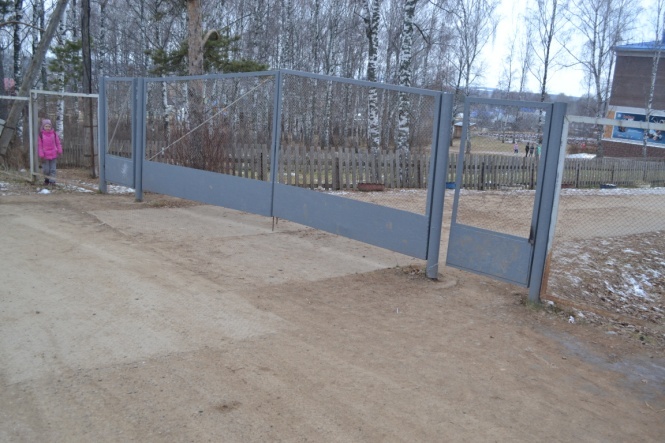 ширина прохода в ограждении 0,80 м.;Не соответствует нормативуК,О1.2Путь (пути) движения на территорииШирина пути: не менее 1,8 (при встречном движении инвалидов на креслах=колясках)Бетонные плиты ровная укладка, толщина швов между плитами не более 0,015мУклон пути:Поперечный-1-2%-продольный не более-5%Тактильные средства на покрытии пешеходных путей:не менее, чем 0,8м.Бордюры по краям пешеходных путей:высота не менее 0,05мСН и П 35-01-2001 п 3.3п 3.7-п.3.3-п 3.6-п3.4ЕстьЕстьЕстьНетнет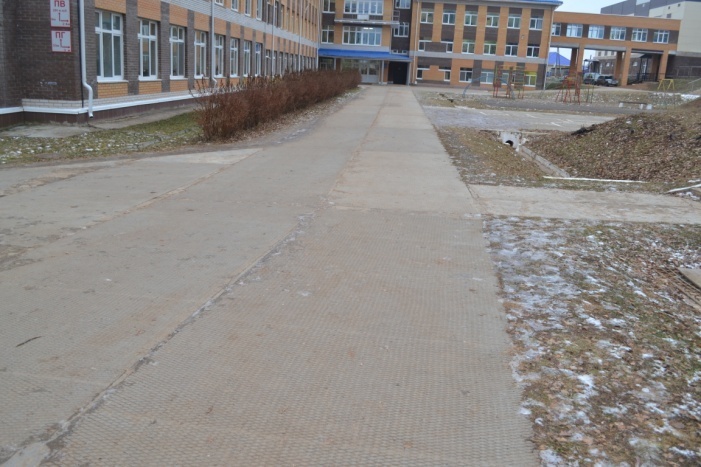 Ширина пути 4.0мТолщина швов 0,015мСоответствует нормамСоответствует нормамСоответствует нормамОтсутствуютотсутствуютК.О.СКК,О,ССК,О,С1.3Лестница (наружная)нет1.4Пандус (наружний)нет1.5Автостоянка и парковкаЗоны для парковки (стоянки) автомобиля инвалида: ширина-не менее 3,5м; обозначение знаками; вблизи входа в здание-не далее 50мКоличество мест для транспорта инвалидов:(на открытых индивидуальных автостоянках)-не менее 10%(но не менее одного места)-п 3.12-п3.12Естьесть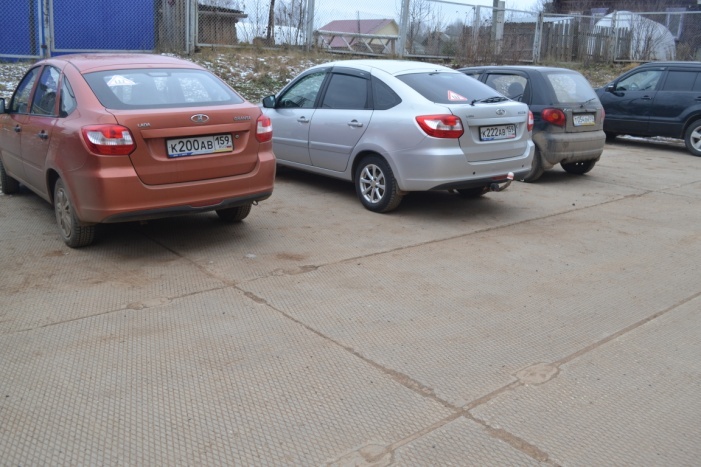 Не  оборудованаНе соответствуетТребуется обустройство парковочного местаК,ОК,О1.5Автостоянка и парковкаЗоны для парковки (стоянки) автомобиля инвалида: ширина-не менее 3,5м; обозначение знаками; вблизи входа в здание-не далее 50мКоличество мест для транспорта инвалидов:(на открытых индивидуальных автостоянках)-не менее 10%(но не менее одного места)-п 3.12-п3.12Естьесть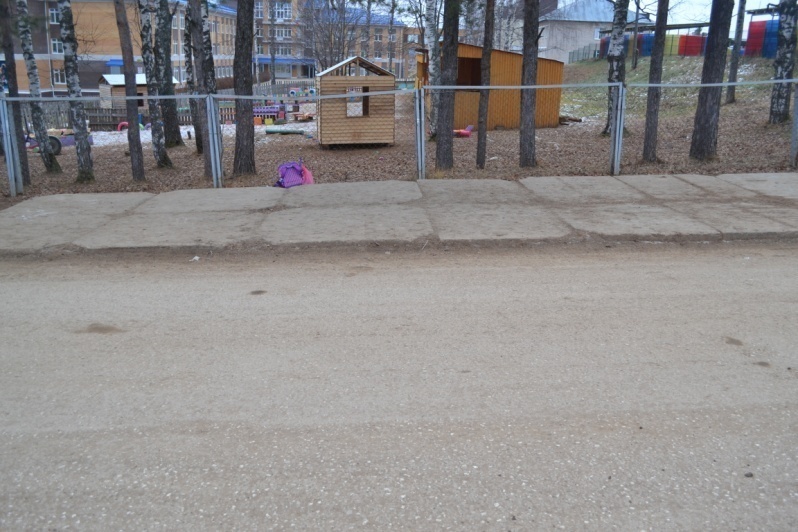 Не  оборудованаНе соответствуетТребуется обустройство парковочного местаК,ОК,О№ п/пНаименование функционально-планировочного элементаСодержаниеВиды работ1.Территория, прилегающая к зданию.Ширину прохода в ограждении увеличить до 0,9-1,2 мОбустройство площадки и съезда на пешеходную дорожку, размещение визуальной информации предупреждающих тактильно-контрастных указателей на пути движения, установка  мнемосхемы, выделение парковочного места для автотранспорта инвалидов (К,О)Текущий ремонт, индивидуальное решение с ТСРОБЩИЕ требования к зонеОБЩИЕ требования к зонеПривести в соответствиеПривести в соответствиеНаименованиеструктурно-функциональной зоныСостояние доступности 
(к пункту 3.4 Акта обследования ОСИ)ПриложениеПриложениеРекомендации
по адаптации
(вид работы)
к пункту 4.1 Акта обследования
ОСИНаименованиеструктурно-функциональной зоныСостояние доступности 
(к пункту 3.4 Акта обследования ОСИ)№ на планефотоРекомендации
по адаптации
(вид работы)
к пункту 4.1 Акта обследования
ОСИТерритория, прилегающая к зданию ДЧ-И (О,Г,У) – доступна частично избирательно инвалидам с нарушением слуха, с нарушением умственного развития, с нарушением опорно-двигательного аппарата. ВНД(К,С) – временно не доступна инвалидам с нарушением зрения, инвалидов на кресле-коляске-Текущий ремонт, индивидуальное решение с ТСР№
п/пНаименование функционально-планировочного элементаНормативСсылка на нормативНаличие элементаНаличие элементаНаличие элементаФактическое состояниеВыявленные нарушения и замечанияВыявленные нарушения и замечания№
п/пНаименование функционально-планировочного элементаНормативСсылка на нормативесть/нет№ на
планефотоФактическое состояниеСодержаниеЗначимо
 для
инвалида (категория)2/Вход (входы) в зданиеВход (входы) в зданиеВход (входы) в зданиеВход (входы) в зданиеВход (входы) в зданиеВход (входы) в зданиеВход (входы) в зданиеВход (входы) в зданиеВход (входы) в здание2.1Лестница (наружная)нет2.2Пандус (наружннет2.3Входная площадка (перед дверью)Размеры площадки:-глубина-не менее 1.2м (при открывании двери от себя); не менее 1.5м (при открывании к себе);-ширина-не менее 1,5мПоверхность площадки:-твердая (не скользкая при намоканииСН и П 35-01-2001 п 3.19Естьесть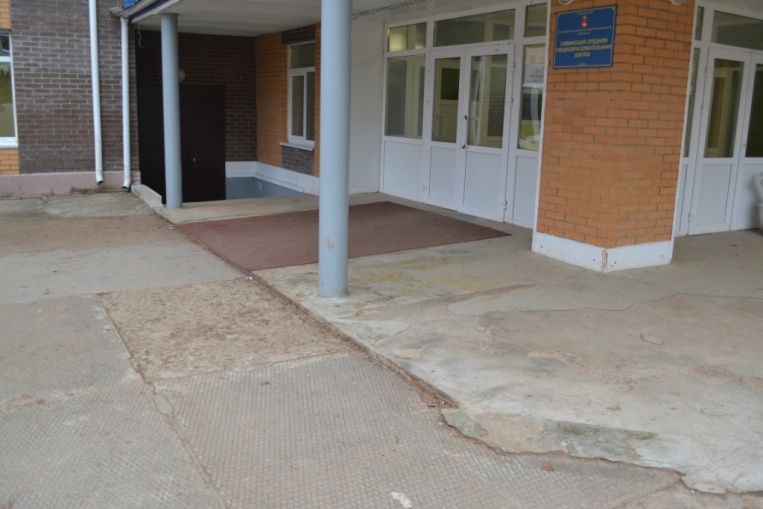 Глубина 2.5м; ширина -3.0мПокрытие из резиновой крошкиСоответствует нормативуСоответствует нормативуК,О,С,Г,УК,О,С,Г,У2.4Дверь (входнпя)Дверной проем:-ширина-не менее 0,9мКрепление двери: -на петлях одностороннего действия;-обеспечивающее задержку автоматического закрывания продолжительностью не менее 5 секПорог или перепад высот в дверном проеме:-отсутствует или не более 0,014мПолотно двери:-нижняя часть до высоты 0,3м от уровня пола защищена противоударной полосой; смотровые панели из прозрачного ударапрочного материала на высоте 0,5 до 1,2м от уровня пола,Контрастная маркировка на дверях-п 3.23-п 3.26СП 59.13330 п 5.1.4-п 5.1.4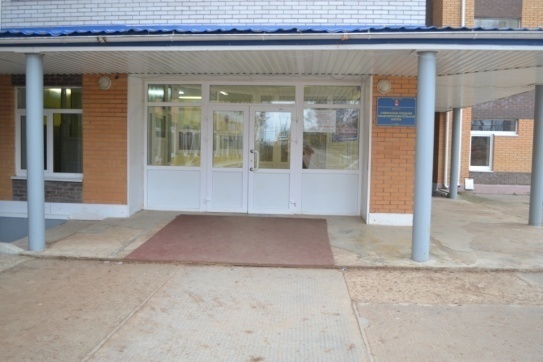 Ширина проема 0,9мКрепление двери на петлях одностороннего действия. Установлен доводчик Порог и перепад отсутствуетОтсутствует противоударная полоса.смотровые панели из простого стекла высота 0,9мОтсутствуетСоответствует нормативуСоответствует нормативуСоответствует нормативуНе соответствует нормативамНе соответствует нормативамКК,ОККС2.5Тамбурнет№ п/пНаименование функционально-планировочного элементаСодержаниеВиды работ1.Вход (входы) в зданиеУстановка предупреждающих тактильно-контрастных указателей на пути движения, установка при входе  системы информации, вывески с наименованием учреждения, планом здания, выполненных рельефно-точечным шрифтом Брайля и на контрастном фоне, контрастной маркировки на дверных полотнахТекущий ремонт, индивидуальное решение с ТСРОБЩИЕ требования к зонеОБЩИЕ требования к зонеПривести в соответствиеПривести в соответствиеНаименованиеструктурно-функциональной зоныСостояние доступности 
(к пункту 3.4 Акта обследования ОСИ)ПриложениеПриложениеРекомендации
по адаптации
(вид работы)
к пункту 4.1 Акта обследования
ОСИНаименованиеструктурно-функциональной зоныСостояние доступности 
(к пункту 3.4 Акта обследования ОСИ)№ на планефотоРекомендации
по адаптации
(вид работы)
к пункту 4.1 Акта обследования
ОСИВход (входы) в зданиеДЧ-И (К,О,Г,У) – доступна частично избирательно инвалидам с нарушением слуха, с нарушением умственного развития, для инвалидов на креслах-колясках, с нарушением опорно-двигательного аппарата. ВНД (С) – временно не доступна инвалидам с нарушением зрения-Текущий ремонт, индивидуальное решение с ТСР№
п/пНаименование функционально-планировочного элементаНаименование функционально-планировочного элементаНормативСсылка на нормативНаличие элементаНаличие элементаНаличие элементаФактическое состояниеВыявленные нарушения и замечанияВыявленные нарушения и замечания№
п/пНаименование функционально-планировочного элементаНаименование функционально-планировочного элементаНормативСсылка на нормативесть/нет№ на
планефотоФактическое состояниеСодержаниеЗначимо
 для
инвалида (категория)3.Путь (пути) движения внутри здания.Путь (пути) движения внутри здания.Путь (пути) движения внутри здания.3.1Коридор (вестибюль,зона ожидания, галерея, балкон)В коридорах ширина пути движения должна быть не менее: при движении кресла коляски в одном направлении 1,5м; при встречном движении 1,8мВ коридорах ширина пути движения должна быть не менее: при движении кресла коляски в одном направлении 1,5м; при встречном движении 1,8мСП 59 13330 п.5.2.1есть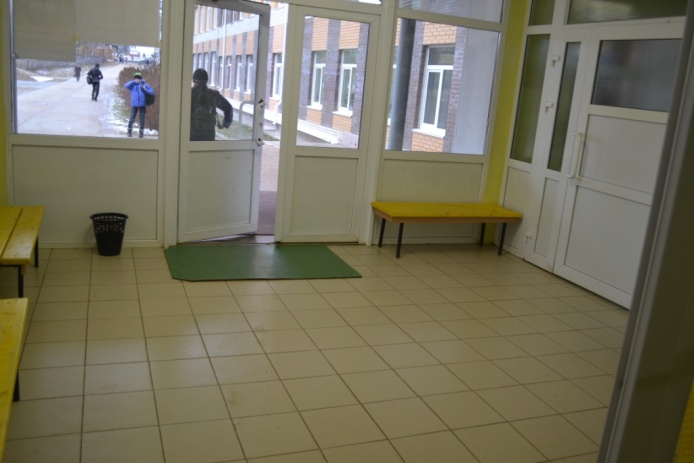 Ширина пути движения 2,8м, высота-3мСоответствует нормативамК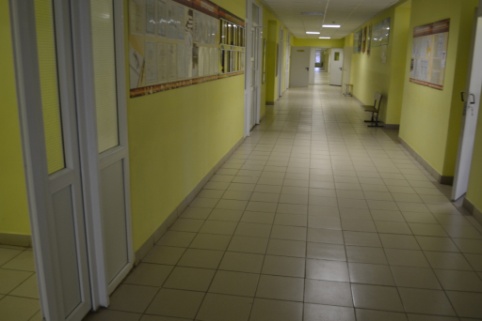 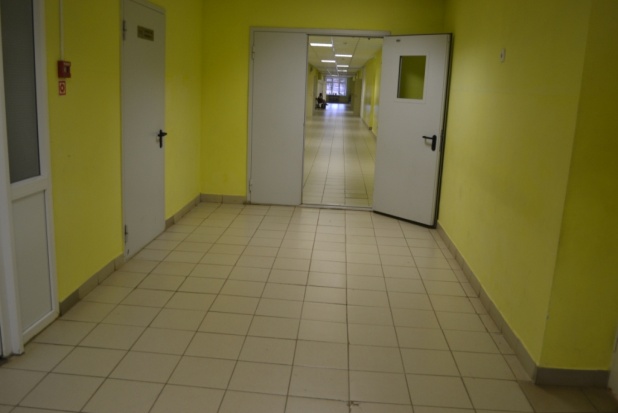 3.2 Лестница (внутри здания)Ширина марша не менее 1,35мСтупени : ширина проступей не менее 0,3м; высота подъема ступени не более 0,15м; ребро с закруглением радиусом не более 0,05мПоручни на высоте 0,7 и 0,9мЗавершающие части длинее на 0,3мСП 59.13330 п 5.2.10СН и П п.3.27; п.3.28-п 3,32; 3.33Есть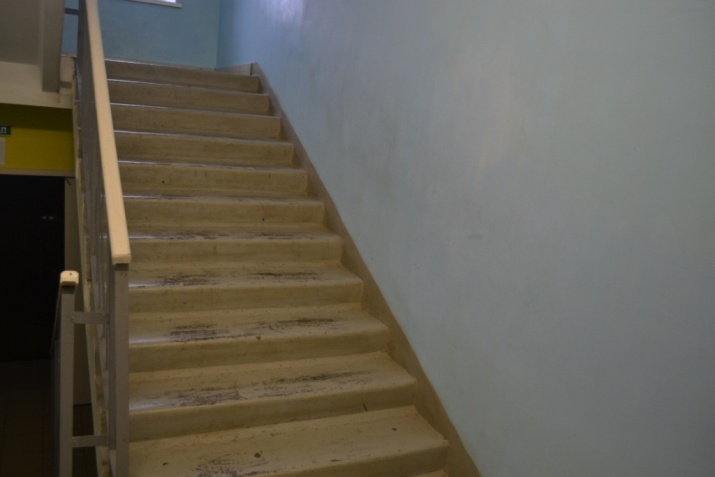 Ширина марша 1,35мШирина проступей 0.3мПодъем ступени 0,15мРебро с закруглением 0,05мПоручни 0,9мЗавершающие части поручня 0,15мОтсутствуетСоответствует нормативамСоответствуетНе соответствуетНе соответствуетО,Г,С,УО,СО,СС3.2 Контрастная маркировка на краевых ступеняхСП 59.13330 п 5.2.10СН и П п.3.27; п.3.28-п 3,32; 3.33ЕстьШирина марша 1,35мШирина проступей 0.3мПодъем ступени 0,15мРебро с закруглением 0,05мПоручни 0,9мЗавершающие части поручня 0,15мОтсутствуетСоответствует нормативамСоответствуетНе соответствуетНе соответствуетО,Г,С,УО,СО,СС3,3Пандус (внутри здания)нет3,4Лифт пассажирский(или подъемник)нет3,5Дверь (двери)Дверной проем: ширина не менее 0,9м (при глубине откоса открытого проема более 1,0м-не менее 1,2мКрепление двери: -на петлях одностороннего действия с фиксаторами в положениях «открыто» и «закрыто»; обеспечивающие задержку автоматического закрывания продолжительностью не менее 5секСледует использовать распашные двери с доводчиком (с усилием 19,5 Нм)Высота порога не должна привышать 0,014мПолотно двери: следует предусматривать смотровые панели, заполненные прозрачным и ударопрочным материалом, нижняя часть которых должна располагаться в пределах от 0,5 до 1,2м от уровня пола.СП 59.13330 п5.2.4-п 5.1.6-п 5.1.6-п 5.1.4-п5.1.4Есть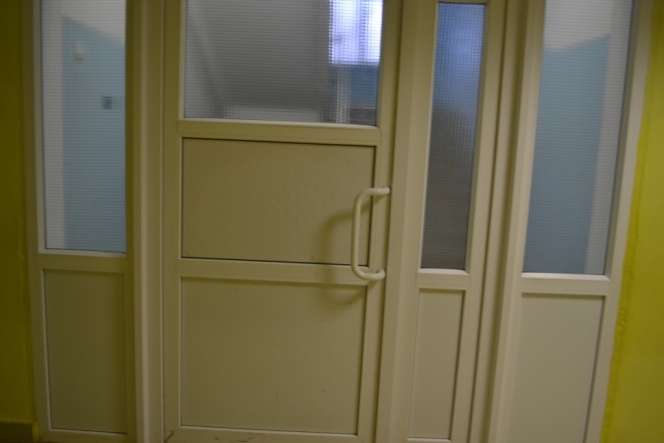 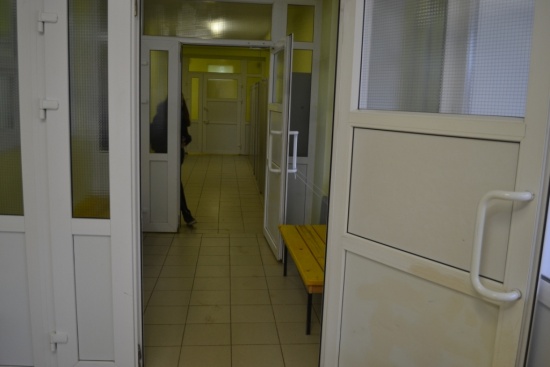 Ширина 0,9мДвери на петлях одностороннего действияНетДвери доводчиками оборудованыПороги отсутствуютСмотровые панели из армированного стекла, нижняя часть Нижняя часть дверных полотен из сэндвич  панелейСоответствует нормативамСоответствуют нормативамСоответствует нормативамНе соответствуетнормативуКККК,О,СДверные наличники или края дверного полотна и ручки рекомендуется окрашивать в отличные от дверного полотна контрастные цвета,Наличие яркой контрастной маркировки в форме прямоугольника высотой не менее 0,1 м и шириной не менее 0,2 м или в форме круга диаметром от 0,1 до 0,2 м на прозрачных полотнах дверей-п-п 5.1.5Маркировка отсутствуетНе соответствуетнормативуС3.6Пути эвакуации (в т.ч. зоны безопасностиДвери на путях эвакуации должны иметь окраску, контрастную со стеной.Ширина (в свету) участков эвакуационных путей, используемых МГН должна быть не менее,м; дверей из помещения-0,9м; проемов и дверей в остальных случаях; проходов внутри помещений-1,2м ; коридоров, пандусов для эвакуации-1,8мВерхнюю и нижнюю ступени в каждом марше эвакуационных лестниц следует окрашивать в контрастный цвет или применять тактильные предупредительные указатели, контрастные по цвету по отношению к прилегающим поверхностям пола, шириной 0,3мКромки ступеней или поручни лестниц на путях эвакуации должны быть окрашены краской, светящейся в темноте, или на них наклеены световые ленты.Зона безопасности должна быть отделена от других ппомепомещений-п 5.2.4-п 5,2,25-п.5.2.31-п.5.2.29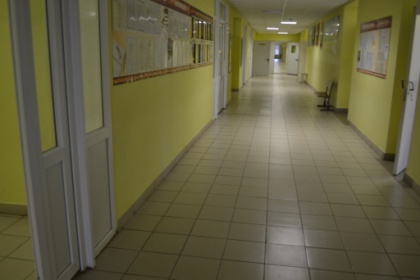 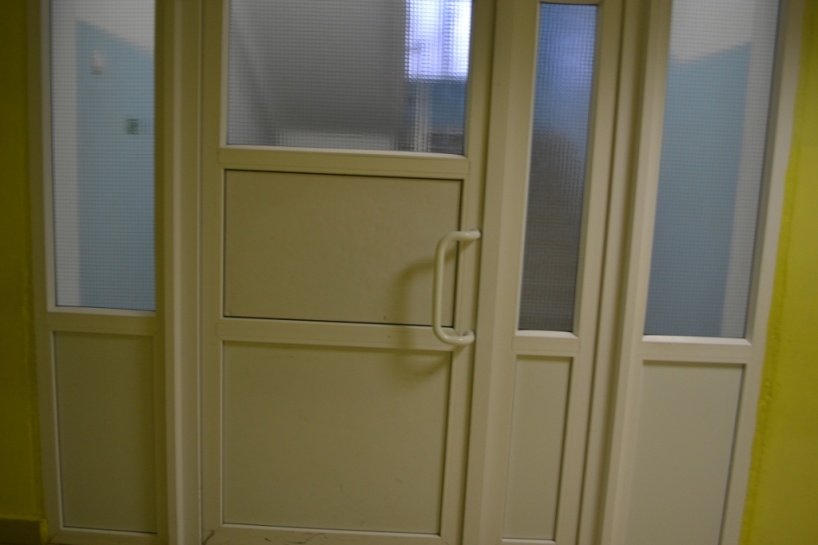 Маркировка отсутствуетДвери из помещений двхстворчатые ширина одной створки -0,70м, ширина проема-1,40мЭвакуационные выхода, через тамбур. Двери двухстворчатые ширина проема-1,80м; (ширина створки-0,9м ) высота-2,10м (первые двери) ширина-1,6м(ширина створки-0,8м); высота-2,1м (выходные двери на лестницу). Пути движения по коридору: ширина-2,8м; высота -3,0мОтсутствуетотсутствуетотсутствуетСоответствует нормативуНе соответствуетнормативу Не соответствуетнормативу К,Г,О,С,УК,О,Г,С,УО,С,Помещений и примыкающих коридоров противопожарными преградами, имеющие пределы огнестойкости: стены , перегородки, двери и окна-первого типа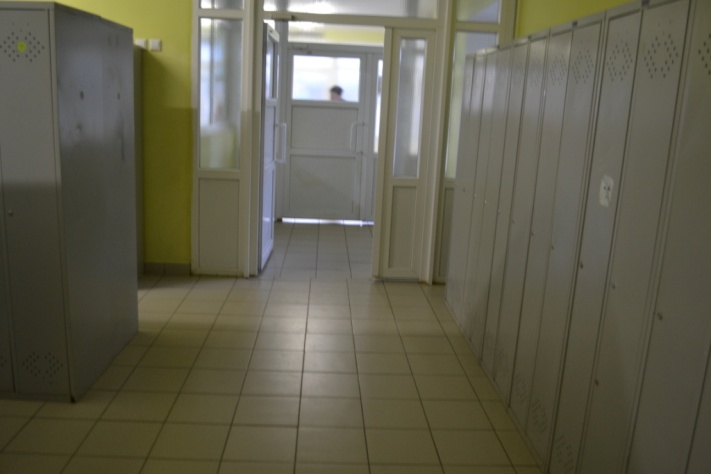 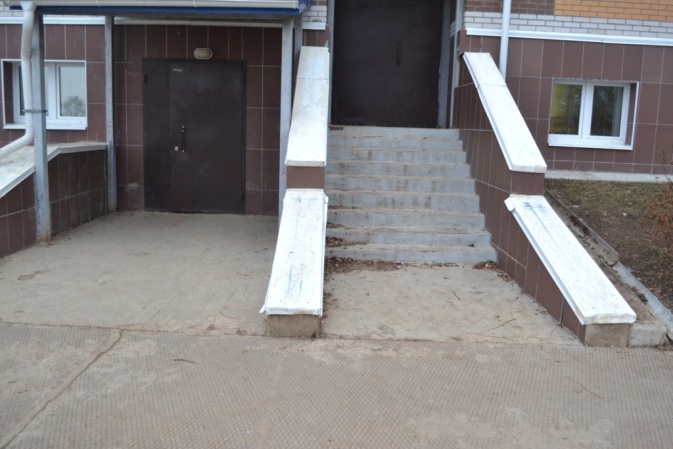 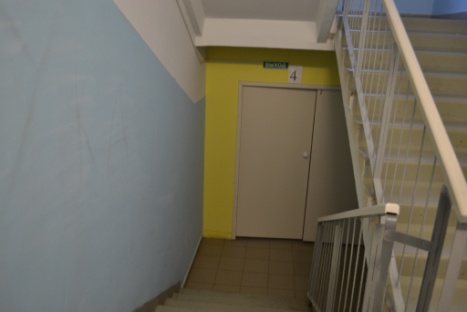 Коридоры разделены противопожарной  двухстворчатой дверью (металлическая)ширина проема-1,5м; высота-2,0м; ширина створки-0,94м; порог -0,30мНе соответствуетнормативуК,О,С,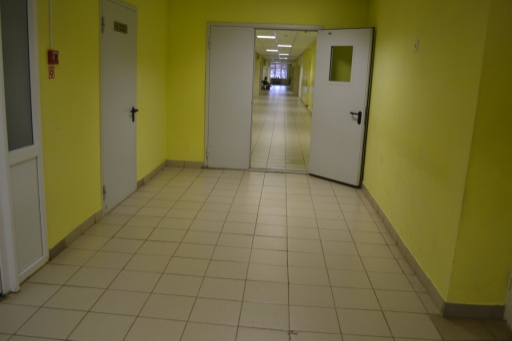 № п/пНаименование функционально-планировочного элементаСодержаниеВиды работ1.Путь (пути) движения в зданиеОбеспечить размещение визуальной, акустической и тактильной информацией в т.ч с учетом потребностей инвалидов с нарушением зрения на путях движения внутри здания, обустройство эвакуационного выхода по нормативным требованиям. установка на двери горизонтальных поручней и ручек для открывания дверейТекущий ремонт, индивидуальное решение с ТСРОБЩИЕ требования к зонеОБЩИЕ требования к зонеПривести в соответствиеПривести в соответствиеНаименованиеструктурно-функциональной зоныСостояние доступности 
(к пункту 3.4 Акта обследования ОСИ)ПриложениеПриложениеРекомендации
по адаптации
(вид работы)
к пункту 4.1 Акта обследования
ОСИНаименованиеструктурно-функциональной зоныСостояние доступности 
(к пункту 3.4 Акта обследования ОСИ)№ на планефотоРекомендации
по адаптации
(вид работы)
к пункту 4.1 Акта обследования
ОСИПуть (пути) движения в зданиеДП-И(Г,У) –доступна частично избирательно инвалидам с нарушением слуха, с нарушением       умственногоразвития,                                       ДЧ-И(К,О) для инвалидов на креслах-колясках, с нарушением опорно-двигательного аппарата. ВНД (С,) – временно не доступна инвалидам с нарушением зрения, -Текущий ремонт, индивидуальное решение с ТСР№
п/пНаименование функционально-планировочного элементаНаименование функционально-планировочного элементаНаименование функционально-планировочного элементаНормативСсылка на нормативНаличие элементаНаличие элементаНаличие элементаФактическое состояниеВыявленные нарушения и замечанияВыявленные нарушения и замечания№
п/пНаименование функционально-планировочного элементаНаименование функционально-планировочного элементаНаименование функционально-планировочного элементаНормативСсылка на нормативесть/нет№ на
планефотоФактическое состояниеСодержаниеЗначимо
 для
инвалида (категория)4Зоны целевого назначения зданияЗоны целевого назначения зданияЗоны целевого назначения зданияЗоны целевого назначения здания4,1Кабинетная форма обслуживанияВ учебном кабинете помещения первые столы в ряду у окна и в среднем ряду следует предусмотреть для учащихся с недостатком зрения и дефектами слуха, а для учащихся передвигающихся в кресле-коляске выделить 1-2 места первых стола в ряду у дверного проема.Дверные проемы: ширина-не менее 0,9м. при глубине откоса в стене открытого проема более 1,0 но не менее 1,2мПороги 0.014мВ учебном кабинете помещения первые столы в ряду у окна и в среднем ряду следует предусмотреть для учащихся с недостатком зрения и дефектами слуха, а для учащихся передвигающихся в кресле-коляске выделить 1-2 места первых стола в ряду у дверного проема.Дверные проемы: ширина-не менее 0,9м. при глубине откоса в стене открытого проема более 1,0 но не менее 1,2мПороги 0.014мВ учебном кабинете помещения первые столы в ряду у окна и в среднем ряду следует предусмотреть для учащихся с недостатком зрения и дефектами слуха, а для учащихся передвигающихся в кресле-коляске выделить 1-2 места первых стола в ряду у дверного проема.Дверные проемы: ширина-не менее 0,9м. при глубине откоса в стене открытого проема более 1,0 но не менее 1,2мПороги 0.014мСП 59.13330 ,2012 п.7.2.3-п 5.2.4естьУченические столы естьМеста для инвалидов будут выделены по мере необходимостиДверные проемы двухстворчатыеШирина проема –1.35м Пороги отсутствуютСоответствуетСоответствует нормативуСоответствует нормативуК,О,Г,С,УКК,О,С4.2Зальная форма обслуживанияВмонтированные системы индивидуального прослушивания: в аудиториях, зрительных и лекционных  Залах вместимостью более 50 человек, оборудованных фиксированными сидячими местами, предусматривать не менее 4% кресел.Места для лиц с дефектами слуха: размещать на расстоянии не более 10м от источника звука (или) оборудовать специальными персональными приборами усиления звука: возможно применять в залах индукционный контурВмонтированные системы индивидуального прослушивания: в аудиториях, зрительных и лекционных  Залах вместимостью более 50 человек, оборудованных фиксированными сидячими местами, предусматривать не менее 4% кресел.Места для лиц с дефектами слуха: размещать на расстоянии не более 10м от источника звука (или) оборудовать специальными персональными приборами усиления звука: возможно применять в залах индукционный контурВмонтированные системы индивидуального прослушивания: в аудиториях, зрительных и лекционных  Залах вместимостью более 50 человек, оборудованных фиксированными сидячими местами, предусматривать не менее 4% кресел.Места для лиц с дефектами слуха: размещать на расстоянии не более 10м от источника звука (или) оборудовать специальными персональными приборами усиления звука: возможно применять в залах индукционный контурСН и П 35-01-2001 п.4.20-п 4.21естьАктовый зал вместимость 285 человек, четыре входа (выхода) из зала Отсутствуют выделенные места для инвалидовНе соответствуетНе соответствует нормативуК,О,С,ГГ4.3Прилавочная форма обслуживаниянет4.4Форма обслуживания с перемещением по маршрутунет4.5Кабина индивидуального обслуживаниянетРабота по адаптации объектовII. Заключение по зоне:Работа по адаптации объектовII. Заключение по зоне:Работа по адаптации объектовII. Заключение по зоне:Работа по адаптации объектовII. Заключение по зоне:Работа по адаптации объектовII. Заключение по зоне:Работа по адаптации объектовII. Заключение по зоне:Работа по адаптации объектовII. Заключение по зоне:Работа по адаптации объектовII. Заключение по зоне:Работа по адаптации объектовII. Заключение по зоне:Работа по адаптации объектовII. Заключение по зоне:Работа по адаптации объектовII. Заключение по зоне:Работа по адаптации объектовII. Заключение по зоне:Приложения 5к Акту обследования объекта социальной инфраструктурык паспорту доступности объекта социальной инфраструктурыот «19 .» декабря 2017гI. Результаты обследования:5.Зона Санитарно-гигиенические помещения .Наименование (вид) объекта МБОУ «СивинскаяСОШ»Адрес объекта Пермский край, с. Сива, улица Ленина, 57Приложения 5к Акту обследования объекта социальной инфраструктурык паспорту доступности объекта социальной инфраструктурыот «19 .» декабря 2017гI. Результаты обследования:5.Зона Санитарно-гигиенические помещения .Наименование (вид) объекта МБОУ «СивинскаяСОШ»Адрес объекта Пермский край, с. Сива, улица Ленина, 57Приложения 5к Акту обследования объекта социальной инфраструктурык паспорту доступности объекта социальной инфраструктурыот «19 .» декабря 2017гI. Результаты обследования:5.Зона Санитарно-гигиенические помещения .Наименование (вид) объекта МБОУ «СивинскаяСОШ»Адрес объекта Пермский край, с. Сива, улица Ленина, 57Приложения 5к Акту обследования объекта социальной инфраструктурык паспорту доступности объекта социальной инфраструктурыот «19 .» декабря 2017гI. Результаты обследования:5.Зона Санитарно-гигиенические помещения .Наименование (вид) объекта МБОУ «СивинскаяСОШ»Адрес объекта Пермский край, с. Сива, улица Ленина, 57Приложения 5к Акту обследования объекта социальной инфраструктурык паспорту доступности объекта социальной инфраструктурыот «19 .» декабря 2017гI. Результаты обследования:5.Зона Санитарно-гигиенические помещения .Наименование (вид) объекта МБОУ «СивинскаяСОШ»Адрес объекта Пермский край, с. Сива, улица Ленина, 57Приложения 5к Акту обследования объекта социальной инфраструктурык паспорту доступности объекта социальной инфраструктурыот «19 .» декабря 2017гI. Результаты обследования:5.Зона Санитарно-гигиенические помещения .Наименование (вид) объекта МБОУ «СивинскаяСОШ»Адрес объекта Пермский край, с. Сива, улица Ленина, 57Приложения 5к Акту обследования объекта социальной инфраструктурык паспорту доступности объекта социальной инфраструктурыот «19 .» декабря 2017гI. Результаты обследования:5.Зона Санитарно-гигиенические помещения .Наименование (вид) объекта МБОУ «СивинскаяСОШ»Адрес объекта Пермский край, с. Сива, улица Ленина, 57Приложения 5к Акту обследования объекта социальной инфраструктурык паспорту доступности объекта социальной инфраструктурыот «19 .» декабря 2017гI. Результаты обследования:5.Зона Санитарно-гигиенические помещения .Наименование (вид) объекта МБОУ «СивинскаяСОШ»Адрес объекта Пермский край, с. Сива, улица Ленина, 57Приложения 5к Акту обследования объекта социальной инфраструктурык паспорту доступности объекта социальной инфраструктурыот «19 .» декабря 2017гI. Результаты обследования:5.Зона Санитарно-гигиенические помещения .Наименование (вид) объекта МБОУ «СивинскаяСОШ»Адрес объекта Пермский край, с. Сива, улица Ленина, 57Приложения 5к Акту обследования объекта социальной инфраструктурык паспорту доступности объекта социальной инфраструктурыот «19 .» декабря 2017гI. Результаты обследования:5.Зона Санитарно-гигиенические помещения .Наименование (вид) объекта МБОУ «СивинскаяСОШ»Адрес объекта Пермский край, с. Сива, улица Ленина, 57Приложения 5к Акту обследования объекта социальной инфраструктурык паспорту доступности объекта социальной инфраструктурыот «19 .» декабря 2017гI. Результаты обследования:5.Зона Санитарно-гигиенические помещения .Наименование (вид) объекта МБОУ «СивинскаяСОШ»Адрес объекта Пермский край, с. Сива, улица Ленина, 57Приложения 5к Акту обследования объекта социальной инфраструктурык паспорту доступности объекта социальной инфраструктурыот «19 .» декабря 2017гI. Результаты обследования:5.Зона Санитарно-гигиенические помещения .Наименование (вид) объекта МБОУ «СивинскаяСОШ»Адрес объекта Пермский край, с. Сива, улица Ленина, 57-коляски. Двери должны открываться наружу.        Раковина устанавливается на высоте не более0,8м от уровня пола и на расстоянии от боковой стены не менее0,2м Нижний край зеркала ,электро-розетки, электрического прибора для сушки рук, предназначенных для пользования инвалидами, следует располагать на высоте не более 0.8м-1,1м  от уровня пола.Для МГН следует применять унитазы с высотой от уровня пола до верха сиденья не ниже 0.45м и не выше 0.60мОборудование двухсторонней связью с диспетчером или дежурным-кнопкой звонка (в дежурную комнату)-аварийное освещениеИнформирующие обозначения помещений внутри здания должны ддублироваться рельефными знаками и -коляски. Двери должны открываться наружу.        Раковина устанавливается на высоте не более0,8м от уровня пола и на расстоянии от боковой стены не менее0,2м Нижний край зеркала ,электро-розетки, электрического прибора для сушки рук, предназначенных для пользования инвалидами, следует располагать на высоте не более 0.8м-1,1м  от уровня пола.Для МГН следует применять унитазы с высотой от уровня пола до верха сиденья не ниже 0.45м и не выше 0.60мОборудование двухсторонней связью с диспетчером или дежурным-кнопкой звонка (в дежурную комнату)-аварийное освещениеИнформирующие обозначения помещений внутри здания должны ддублироваться рельефными знаками и -СП136.13330 .2012 п.8.10-п 8.13-п3.57 СН и П 35-01-2001-п 5.5.8 СП 136.13330 2012Высота 0.8м; расстояние от стены-0.30мЗеркало, электро-розетка отсутствует, электро сушитель для рук есть высота-1,10мВысота-0.40мотсутствуетотсутствуетСоответствует нормативуСоответствует нормативуНе соответствуетОтсутствуетотсутствуетК,Г,О,С,УК,Г,О,С,УК,О,Г,С,УК,О,Г,С,УДублироваться рельефными знаками и размещаться рядом с дверью со стороны дверной ручки и крепиться на высоте от 1,3 до 1,4мДублироваться рельефными знаками и размещаться рядом с дверью со стороны дверной ручки и крепиться на высоте от 1,3 до 1,4мДублироваться рельефными знаками и размещаться рядом с дверью со стороны дверной ручки и крепиться на высоте от 1,3 до 1,4мДушевая/ ванная комнатанетотсутствуетотсутствуетБытовая комната (гардеробная)Индивидуальные шкафы:-высотой не более 1,3м от пола (тоже для крючков для одежды),-размеры в плане 0,4 на 0,5м,-нумерация шкафов рельефная и на контрастном фоне Скамьи в гардеробных размером 0,6 на 0,8мПроходы между рядами для шкафов гардеробных шириной не менее-2.4м ;-1.8м без скамейИндивидуальные шкафы:-высотой не более 1,3м от пола (тоже для крючков для одежды),-размеры в плане 0,4 на 0,5м,-нумерация шкафов рельефная и на контрастном фоне Скамьи в гардеробных размером 0,6 на 0,8мПроходы между рядами для шкафов гардеробных шириной не менее-2.4м ;-1.8м без скамейИндивидуальные шкафы:-высотой не более 1,3м от пола (тоже для крючков для одежды),-размеры в плане 0,4 на 0,5м,-нумерация шкафов рельефная и на контрастном фоне Скамьи в гардеробных размером 0,6 на 0,8мПроходы между рядами для шкафов гардеробных шириной не менее-2.4м ;-1.8м без скамейСНи П 35-01-2001-п 3.70     3.69.     3.61-3.69-п 3.71есть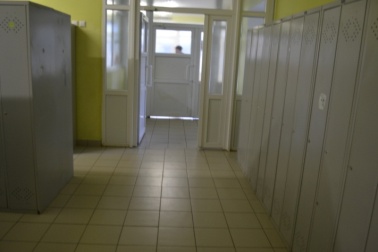 НетПроход -0.5мНе соответствует нормативамНе соответствует нормативуК,О,СК,ОК,О№ п/пНаименование функционально-планировочного элементаСодержаниеВиды работ1.Санитарно-гигиенические помещенияУстановка дополнительных поручней, штанг, электро- выключателей, розеток. оборудование двухсторонней связью или кнопкой вызова с дежурным, аварийное освещение, информирующее обозначение помещения. Выделение отдельного места под гардеробную комнатуТекущий ремонт, индивидуальное решение с ТСРОБЩИЕ требования к зонеОБЩИЕ требования к зонеПривести в соответствиеПривести в соответствиеНаименованиеструктурно-функциональной зоныСостояние доступности 
(к пункту 3.4 Акта обследования ОСИ)ПриложениеПриложениеРекомендации
по адаптации
(вид работы)
к пункту 4.1 Акта обследования
ОСИНаименованиеструктурно-функциональной зоныСостояние доступности 
(к пункту 3.4 Акта обследования ОСИ)№ на планефотоРекомендации
по адаптации
(вид работы)
к пункту 4.1 Акта обследования
ОСИСанитарно-гигиенические помещенияДП-И (Г,У) – доступна полностью избирательно инвалидам с нарушением слуха, с нарушением умственного развития, ДЧ-И-(К,О) доступно  частично- избирательно для инвалидов на кресле-коляске, с нарушением опорно-двигательного аппарата.ВНД (С) – временно недоступна для инвалидов с нарушением зрения-Текущий ремонт, индивидуальное решение с ТСР№
п/пНаименование функционально-планировочного элементаНормативСсылка на нормативНаличие элементаНаличие элементаНаличие элементаНаличие элементаФактическое состояниеВыявленные нарушения и замечанияВыявленные нарушения и замечания№
п/пНаименование функционально-планировочного элементаНормативСсылка на нормативесть/нет№ на
плане№ на
планефотоФактическое состояниеСодержаниеЗначимо
 для
инвалида(категория)6Система информации на объекте6.1Визуальные средстваестьестьК,О,У6.2Акустические средстваСистема оповещения о пожаре -световая, синхронно со звуковой сигнализациейСН и П п.3.55естьестьК,О,Г,С,У6.3Тактильные средстванетнетС№ п/пНаименование функционально-планировочного элементаСодержаниеСодержаниеВиды работ1.Система информации на объектеУстановка и размещение систем информации (визуальной, акустической, тактильной ) во всех зонах и помещениях.Установка и размещение систем информации (визуальной, акустической, тактильной ) во всех зонах и помещениях.Текущий ремонт, индивидуальное решение с ТСРОБЩИЕ требования к зонеОБЩИЕ требования к зонеПривести в соответствиеНаименованиеструктурно-функциональной зоныСостояние доступности 
(к пункту 3.4 Акта обследования ОСИ)ПриложениеПриложениеРекомендации
по адаптации
(вид работы)
к пункту 4.1 Акта обследования
ОСИНаименованиеструктурно-функциональной зоныСостояние доступности 
(к пункту 3.4 Акта обследования ОСИ)№ на планефотоРекомендации
по адаптации
(вид работы)
к пункту 4.1 Акта обследования
ОСИСистема информации на объекте ДЧ-И (К,О,У)–  доступна частично- избирательно для инвалидов умственно развития.ВНД(С,Г)- временно недоступна для инвалидов с нарушением зрения и слуха.-Текущий ремонт, индивидуальное решение с ТСР